! ASI ES! NFES PTA está anunciando nuestra recaudación de fondos de primavera este ano.  Les estamos dando la oportunidad en comprar boletos en descuento a Hershey Park. 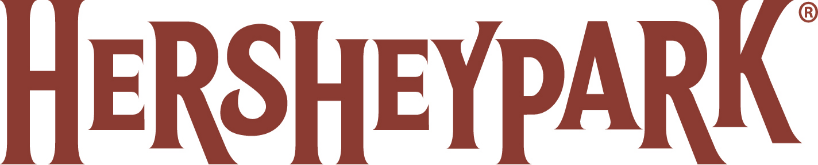 DETALLES: Boletos son para edades 3 y más. Boletos son válidos 1 de mayo – 27 de septiembre, 2020Todas ordenes con pagos deben de ser no más tarde del 13 de marzoNuestro PTA distribuirá boletos antes del 27 de abril. Un plan de destruición será comunicado cuando recibamos los boletos. INCENTIVOS:USTED puede ganarse un boleto gratis por cada 10 boletos vendido a Hershey ParkClase que más boletos vendan se le dará a su maestra 2 boletos Hershey Park y una fiesta almuerzo de pizza para la clase¡AHORA no olvide decirles a sus amigos, familia y compañeros de trabajo sobre esta maravillosa oferta que no se quieren perder mientras apoyan a nuestra escuela! *Por favor mantenga esto encasa para su archivo y distribución de boletos.           Nombre  Contacto Información  # de Boletos Vendido 